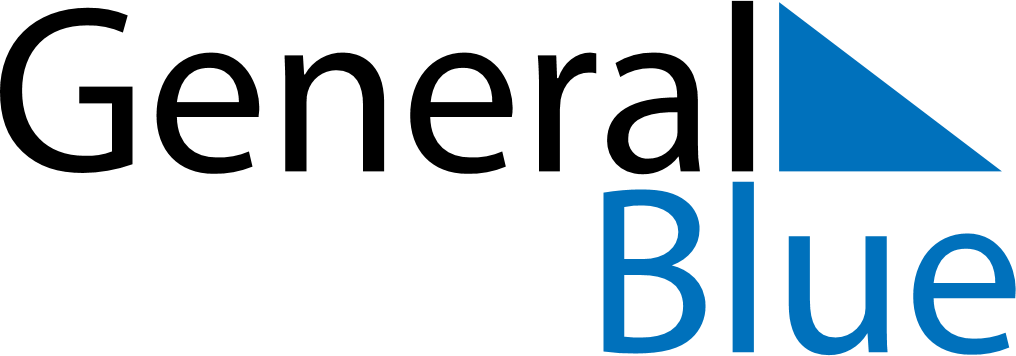 December 1682December 1682December 1682December 1682December 1682SundayMondayTuesdayWednesdayThursdayFridaySaturday12345678910111213141516171819202122232425262728293031